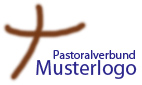  Was muss ich tun?Arbeitsplatz vorbereitenZugang zu den Online-Diensten des Erzbistums Paderborn und Token beantragenNeuen Mitarbeiter / neue Mitarbeiterin begrüßen und vorstellenÜberblick verschaffen und mit der täglichen Arbeit vertraut machen………………………………………………………………………………………….Arbeitsplatz vorbereitenZugang zum Meldewesen und Token beantragenNeuen Mitarbeiter / neue Mitarbeiterin begrüßen und vorstellenÜberblick verschaffen und mit der täglichen Arbeit vertraut machen Was muss ich beachten? Weitere Informationen:Hier können Ergänzungen zur beschriebenen Aufgabe, Verweise oder Links stehen.ChecklisteChecklisteTätigkeitenerledigtVorhandenen Arbeitsplatz aufräumen (evtl. Schränke, Container ausräumen)Alternativ: neuen Arbeitsplatz einrichten (evtl. Möbel bestellen, PC beschaffen usw.; KV-Beschluss!)PC-Zugang / Berechtigungen einrichtenE-Mail-Adresse einrichten (lassen)Namensschild am Büro erstellen und anbringen lassenChecklisteChecklisteTätigkeitenerledigtAntrag stellen bei der IT-Abteilung des Erzbischöflichen Generalvikariats (EGV) für die Einrichtung des Zugangs zu den Online-Diensten im Erzbistum Paderborn  und die Bereitstellung eines Token für den Zugang (Antrag wird vom Pfarrer gestellt)Zugangsdaten, Token und Datenschutzerklärung von der IT des EGV entgegennehmenZugang (u.U. mit der Unterstützung der IT des EGV) einrichtenToken und Datenschutzerklärung für den neuen Mitarbeiter / die neue Mitarbeiterin bereitlegenNach Dienstantritt des neuen Mitarbeiters / der neuen Mitarbeiterin Token übergeben, Funktion erklären und Datenschutzerklärung unterschreiben lassenDatenschutzerklärung an die IT des EGV zurückschickenChecklisteChecklisteTätigkeitenerledigtNeuen Mitarbeiter / Neue Mitarbeiterin begrüßenArbeitsplatz zeigenPastoralteam, Sekretariatsteam und sonstige (auch ehrenamtliche) Mitarbeiter/innen vorstellenChecklisteChecklisteTätigkeitenerledigtRäumlichkeiten und Ausstattung zeigenArbeitsplatzordner erläutern und übergebenStrukturen des Rastoralen Raums / Pastoralverbunds erklären und Zuständigkeiten benennenIn die täglich anfallenden Arbeiten und Abläufe einführen(gemeinsame) Kalenderführung erläuternWiedervorlage- und Ablagesystem erklärenJahresüberblick gebenUnterstützungsbedarf klären und gemeinsame Arbeitszeiten absprechenAbgesprochenes Vorgehen zu diesem Arbeitsbereich:Abgesprochenes Vorgehen zu diesem Arbeitsbereich:1.Zuständig für die Einarbeitung ist …2.3.4.5.6.